  ҠАРАР                                                                                          РЕШЕНИЕО внесении изменений в Правила землепользования и застройки в сельском поселении Мичуринский сельсовет  муниципального района Шаранский район Республики Башкортостан  В связи с поступившим заявлением  о внесении изменений в Правила землепользования и застройки в сельском поселении Мичуринский сельсовет муниципального района Шаранский район Республики Башкортостан (далее - Правила), утвержденные решением Совета сельского поселения Мичуринский сельсовет муниципального района Шаранский район Республики Башкортостан № 22/198 от 01.06.2018 года, в соответствии с Градостроительным кодексом Российской Федерации, в целях совершенствования порядка регулирования землепользования и застройки на территории сельского поселения Мичуринский сельсовет муниципального района Шаранский район Республики Башкортостан, решением публичных слушаний от 20.05.2022 года Совет сельского поселения Мичуринский сельсовет муниципального района Шаранский район Республики Башкортостан,  РЕШИЛ:        1. Разрешить внести изменения  в предельные (минимальные и (или) максимальные) размеры земельных участков и предельные параметры разрешенного строительства, реконструкции объектов капитального строительства в порядке исключения на земельный участок, расположенный по адресу:         - Республика Башкортостан, Шаранский район, с/с Мичуринский, д.Новочикеево, ул.Лесная, д.2/1,кадастровый номер 02:53:030201:31 с утвержденной минимальной площади 800 кв.м. на площадь  178 кв.м имеющий вид разрешенного использования «Для ведения личного подсобного хозяйства»;    2. Контроль над выполнением данного решения возложить на постоянную Комиссию Совета сельского поселения Мичуринский   сельсовет муниципального района Шаранский район Республики Башкортостан по управлению, земельным вопросам, благоустройству и экологии.        3.  Настоящее решение обнародовать на информационном стенде Администрации сельского поселения Мичуринский сельсовет муниципального района Шаранский район Республики Башкортостан и на сайте сельского поселения Мичуринский сельсовет http://sp-michurino.ru/.Глава сельского поселения                                                    В.Н.Корочкинс.Мичуринск20.06.2022№ 35/296БАШҠОРТОСТАН РЕСПУБЛИКАҺЫШАРАН РАЙОНЫМУНИЦИПАЛЬ РАЙОНЫНЫҢМИЧУРИН АУЫЛ СОВЕТЫ АУЫЛ  БИЛӘМӘҺЕ СОВЕТЫ452638, Мичурин ауылы,Тел.(34769) 2-44-48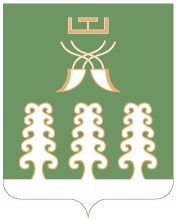 РЕСПУБЛИКА БАШКОРТОСТАНМУНИЦИПАЛЬНЫЙ РАЙОН ШАРАНСКИЙ РАЙОН  СОВЕТ СЕЛЬСКОГО ПОСЕЛЕНИЯ МИЧУРИНСКИЙ СЕЛЬСОВЕТ452638, с.Мичуринск,Тел.(34769) 2-44-48